Муниципальное казенное дошкольное образовательное учреждение «Детский сад №5 п. Нива» Дмитриевского района Курской областиПРИКАЗот 19 декабря 2019 года	№ 1-83О дополнительных мерахпо предотвращению угроз совершения террористических актов и противопожарной защищенности объектов образования в период проведения зимних каникул, новогодних и рождественскихмассовых мероприятийВо исполнение приказа Управления образования опеки и попечительства Администрации Дмитриевского района Курской области № 1- 296 от 19.12.2019г. «О дополнительных мерах по предотвращению угроз совершения террористических актов и противопожарной защищенности объектов образования в период проведения зимних каникул, новогодних и рождественских массовых мероприятий», в связи с проведением в образовательных организациях Дмитриевского района зимних каникул, новогодних и рождественских массовых мероприятий, в целях предотвращения угроз совершения террористических актов и активизации работы по противопожарной защищенности ДОУ в период их проведения, обеспечения безопасности, недопущения гибели обучающихся, воспитанников, работников системы образования и обслуживающего персонала ДОУ,ПРИКАЗЫВАЮ:Сотрудникам ДОУ:Принять дополнительные меры антитеррористической, противопожарной защищенности ДОУ:а)	активизировать взаимодействие с правоохранительными структурами в вопросах предупреждения проявления терроризма, проверки пожарной безопасности;б)	провести дополнительную проверку противопожарных средств и средств оперативной связи, взять на особый контроль объекты, имеющие низкую устойчивость при пожаре, обратив особое внимание на состояние эвакуационных путей и выходов;в)	организовать круглосуточное дежурство администрации и педагогических работников ДОУ в здании и прилегающей к нему территории;г)	не реже двух раз в сутки обеспечить обход и проверку зданий и территорий ДОУ на предмет обнаружения подозрительных предметов, посторонних лиц с обязательной фиксацией результатов проверки в специальном журнале;д)	в период проведения в ДОУ торжественных мероприятий, посвященных празднованию Новогодних и Рождественских праздников, массовых мероприятий с обучающимися в каникулярное время организовать строго пропускную систему;е)	привести в соответствие с нормами пожарной безопасности пути эвакуации, расположенные в учреждении: обеспечить доступное перемещение людей и возможность свободного открывания дверей изнутри без ключа;г)	в срок до 24 декабря 2019 года провести дополнительные инструктажи и тренировки по поведению во время чрезвычайной ситуации среди воспитанников, работников и обслуживающего персонала ДОУ, заслушать отчеты ответственных лиц по недопущению проявления терроризма и пожарной опасности на педагогических советах (совещаниях при заведующим) ДОУ;к) организовать в выходные и праздничные дни работников с 01 декабря 2019 года по 08 января 2020 года;Принять меры по обеспечению безопасности воспитанников, работников и обслуживающего персонала ДОУ в период проведения массовых мероприятий:Принять меры по недопущению использование пиротехнических средств, изделий всех типов и видов, открытого огня и других предметов в период проведения в ДОУ торжественных мероприятий, посвященных Новогодним и Рождественским праздникам, массовых мероприятий с детьми в каникулярное время, а также разъяснить ответственность родителей, предусмотренную Законом Курской области от 04.01.2003 г. № 1-ЗКО «Об административных правонарушениях в Курской области», за внос и использование пиротехнических изделий при проведении культурнозрелищных мероприятий;Ежедневно информировать Управление образования, опеки и попечительства Администрации Дмитриевского района Курской области о наличии (отсутствии) чрезвычайных ситуаций.Рекомендуем ввести ограничения на проведение массовых культурных и спортивных мероприятий во время новогодних каникул (в случае ухудшения эпидемиологической ситуации и отсутствия по причине гриппа и ОРВИ 20% воспитанников и более от списочного состава детей).По всем проблемным вопросам, чрезвычайным ситуациям незамедлительно принимать действенные меры и информировать начальника Управления образования, опеки и попечительства Администрации Дмитриевского района Курской области.Утвердить прилагаемый график дежурства в выходные и праздничные работников ДОУ.Контроль за исполнением приказа оставляю за собой.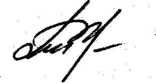 Заведующий МКДОУ «Детского сада №5 п. Нива»